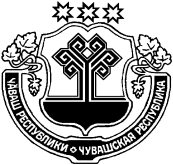 О внесении изменений в решениеСобрания  депутатов  Краснооктябрьского сельского поселения от 05.09.2013 № 34/3 «Об утверждении Правил землепользования и   застройки в Краснооктябрьском сельском поселении Шумерлинского района  Чувашской Республики»     В соответствии с Федеральным Законом от 06.10.2003 г. № 131-ФЗ «Об общих принципах организации местного самоуправления в Российской Федерации», со статьями 31, 32, 33 Градостроительного Кодекса РФ от 29.12.2004 № 190-ФЗ, Законом Чувашской Республики «О регулировании градостроительной деятельности в Чувашской Республике», Уставом Краснооктябрьского сельского поселения, в целях совершенствования порядка регулирования землепользования и застройки на территории Краснооктябрьского сельского  поселения Шумерлинского района Чувашской Республики   Собрание депутатов Краснооктябрьского сельского поселения Шумерлинского района Чувашской Республики решило:1. Внести в решение собрания депутатов  Краснооктябрьского сельского поселения Шумерлинского района  Чувашской Республики от 05.09.2013 № 34/3 «Об утверждении Правил  землепользования и застройки в Краснооктябрьском сельском поселении Шумерлинского района  Чувашской Республики» изменения  в Правила землепользования и застройки:  -   отнесение земельного участка  сельскохозяйственного назначения с кадастровым  номером 21:23:300102:231 (площадью 726942 кв. м), из территориальной зоны "Земли сельскохозяйственного назначения (СХ-1) в территориальную зону « Земли сельскохозяйственного назначения ( СХ-2)  в Основные виды и параметры разрешенного использования земельных участков и объектов капитального строительства, Пункт 1.13  « Рыболовство»;2. Настоящее решение вступает в силу со дня его официального опубликования в издании «Вестник Краснооктябрьского сельского поселения» и подлежит опубликованию на официальном сайте Краснооктябрьского сельского поселения Шумерлинского района в сети Интернет.Председатель Собрания депутатов Краснооктябрьского сельского поселения                                     О.М.  Алексеева                     Глава Краснооктябрьского сельского поселения                                   			             Т.В. ЛазареваПриложениек решению Собрания депутатов№ 14/1 от 16.08.2021ЧĂВАШ РЕСПУБЛИКИÇĚМĚРЛЕ РАЙОНĚЧУВАШСКАЯ РЕСПУБЛИКАШУМЕРЛИНСКИЙ РАЙОН ХĚРЛĔ ОКТЯБРЬ ЯЛ ПОСЕЛЕНИЙĚН ДЕПУТАТСЕН ПУХĂВĚ ЙЫШĂНУ              «16» августа 2021г.   № 14/1   Хěрле Октябрь поселокěСОБРАНИЕ ДЕПУТАТОВ КРАСНООКТЯБРЬСКОГО СЕЛЬСКОГО ПОСЕЛЕНИЯ            РЕШЕНИЕ« 16»августа 2021г.  №14/1   поселок Красный Октябрь